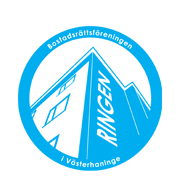 Samtycke för bokning av tvättstuga på hemsidan.Snart kommer du att kunna boka tvättstugetider på vår om du vill. Enligt dataskyddsförordningen (GDPR) behöver du först ge oss ditt samtycke (godkännande) för att föreningen ska få spara och använda din e-postadress. Föreningen kommer inte att lämna ut din adress till någon eller använda den till något annat utan ditt godkännande. 

Du kan självklart ångra dig i ett senare skede om du inte längre vill ha kvar tjänsten att boka tvättid på hemsida, t.ex. om du skulle flytta.I dagsläget bara medlemmar och hyresgäster med förstahandskontrakt av den här möjligheten att boka tvättstuga. Andrahandshyresgäster kan inte läggas in i systemet av administrativa skäl, men det är självklart fortfarande möjligt att boka tvättid via bokningstavlan utanför tvättstugan. Jag samtycker till att min e-postadress används för bokning av tvättid på hemsidan.
Namn (texta)			                   Lägenhetsnr (sex siffror)

E-post (textaNamnteckning				Datum
Skriv under blanketten och lämna till förvaltningskontoret på Ringvägen 136, t.ex. i brevlådan. Där kan du också få en ny blankett i fall du behöver.